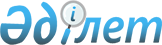 О внесении изменений и дополнений в постановление Правительства Республики Казахстан от 13 ноября 1995 г. N 1520Постановление Правительства Республики Казахстан от 14 февраля 1997 г. N 214



          Во исполнение распоряжения Президента Республики Казахстан от
22 ноября 1996 г. N 3236  
 N963236_ 
  "О персональном составе
Государственной комиссии Республики Казахстан по передислокации
высших и центральных государственных органов в город Акмолу и ее
полномочиях" Правительство Республики Казахстан постановляет:




          Внести в Положение о Государственной комиссии Республики
Казахстан по передислокации высших и центральных государственных
органов в город Акмолу, утвержденное постановлением Правительства
Республики Казахстан от 13 ноября 1995 г. N 1520  
 P951520_ 
  "Об
утверждении Положения о Государственной комиссии Республики
Казахстан по передислокации высших и центральных государственных
органов в город Акмолу" (САПП Республики Казахстан, 1995 г., N 35,
ст. 449), следующие изменения и дополнения:




          в пункте 4:




          в абзаце втором слова "Государственной программы первоочередных
мер по переносу столицы из города Алматы в город Акмолу" заменить
словами "государственных программ по вопросам переноса столицы";




          в пункте 5:




          в абзаце втором слова "Государственной программы первоочередных
мер по переносу столицы Республики Казахстан из города Алматы в
город Акмолу" заменить словами "государственных программ по вопросам
переноса столицы";




          в абзаце четвертом пункта 9 слова "руководителем аппарата по
согласованию с председателем комиссии" заменить словами
"председателем Комиссии по представлению руководителя аппарата";




          пункт 11 изложить в следующей редакции:




          "11. Комиссию возглавляет Председатель, назначаемый на
должность и освобождаемый от должности Президентом Республики
Казахстан по представлению Премьер-Министра Республики Казахстан.




          Председатель имеет заместителей, назначаемых и освобождаемых от
должности Президентом Республики Казахстан по представлению
Председателя Комиссии и по согласованию с Премьер-Министром
Республики Казахстан.




          Председатель Комиссии:




          несет ответственность за состояние проведения работ по переносу
столицы из города Алматы в город Акмолу;




          руководит деятельностью Комиссии, распределяет обязанности
между заместителями и членами Комиссии, устанавливает степень их
ответственности за руководство отдельными направлениями деятельности
Комиссии".





     Премьер-Министр
   Республики Казахстан


					© 2012. РГП на ПХВ «Институт законодательства и правовой информации Республики Казахстан» Министерства юстиции Республики Казахстан
				